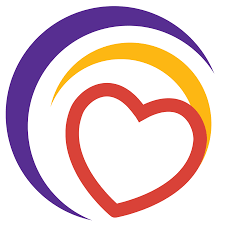 VOLUNTEER APPLICATION FORMPERSONAL INFORMATION:BACKGROUND:Education: Current/Past Occupation: Current/Previous Volunteer Experience: POSITION APPLIED FOR:Type of Volunteer Work Preferred (Check all that apply)Availability:When are you able to volunteer?Hobbies, Skills, Interests:  Languages Spoken: Physical Limitations: References:List the name and telephone number of two personal references:(They must not be relatives or close personal friends)Name: _______________________________________  Phone: ________________________________Name: _______________________________________  Phone: ________________________________I authorize Durham Youth Housing and Support Services, Volunteer Chair to call the above references._________________________________________            _____________________________________                        Signature                                                            	                     DateVolunteers must provide references and a Police Background Check to work with youth outreach clients or confidential information.  It is the volunteer’s responsibility to obtain a Police Background Check with a vulnerable sector police clearance. All information received is kept in strictest confidence by the Agency.Name:Date of Birth:Address:Phone:E-Mail Address:  Emergency Contact:  Institution Program OrganizationPositionOrganizationPositionDates of service (yy/mm)From:                         To:Fundraising EventsJoanne’s House sponsored eventIndividual FundraisingFundraising EventsJoanne’s House sponsored eventIndividual FundraisingMentorship Program HomeworkLife skillsMentorship Program HomeworkLife skillsSportsOtherHosting at Delta Bingo Hosting at Delta Bingo Sports/Game Night Activities Sports/Game Night Activities Sports/Game Night Activities Maintenance CookingCleaning and repairs GovernanceBoard of DirectorsBoard comittee   GovernanceBoard of DirectorsBoard comittee  Trade Skill ElectricalPlumbingGeneral Trade Skill ElectricalPlumbingGeneral DaysSundayMondayTuesdayWednesdayThursdayFridaySaturdayHoursHours